103學年度第2次通識教育委員會議紀錄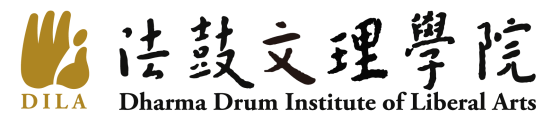 會議名稱：103學年度第2次通識教育委員會議地    點：海會廳會議時間：104年4月20日(星期一)17:00~18:00 主　　席：通識教育委員會議主任委員釋果暉法師聯絡人/記錄：釋常慶電　　話：2498-0707#2242；傳真：2408-2492出席人員：副校長(教研處)蔡伯郎、佛教學系系主任釋果暉、人文社會學群長(陳伯璋老師)、教務組組長釋見弘、學務組長梅靜軒、禪文化研修中心主任釋果鏡、推廣教育中心主任廖本聖、語言與翻譯中心主任溫宗堃列席：國際事務組組長鄧偉仁、Luke Gibson 齊哲睦議　　程：一、主席致詞：會議開始二、上次會議執行情形：三、報告事項：(一)課程停開表(附件一: 課程停開表)(二)系主任果暉法師報告通識評鑑結果(【附件二:申復申請書填寫：通識部分】)結果:【(二)待改善事項部分】3. 該校現行之通識教育目標偏向功能性及實用性，與通識教育理念之關聯性有所不足。【(二)待改善事項部分】1. 通識教育選修 14學分未做領域學分之分配，亦未見具體之管理機制。【(二)待改善事項部分】2. 部分通識課程在分類上較屬於專業選修，例如「佛教音樂與人生」及「佛學日文」等。四、提案討論： 提案(一)：104級課程配當表【附件三】和1041學期開課總表【附件四】,請議決。提案單位：佛教學系學士班(系主任釋果暉法師)說    明：通識課程配當表，通識科目說明：1.通識科目：共【28 】學分，含必修【12】學分(含校共同必修「心靈環保講座」2學分)（104學年度起新訂校共同必修，歸類為通識科目）。2.通識五大領域選修課程至少修滿【16】學分，且每一領域至少選修一門，2學分。（依去年底評鑑委員建議）3.「生命科學概論」及「社會學」皆改為必修科目（依上次會議決議）決    議： 1.通識必選修學分數:2. 104級課程配當表【必修】(12學分)配合五大領域配分之討論結果: 3. 104級課程配當表【選修】(16學分)配合五大領域之討論結果:隔年開的課程提案(二)：新開「人文社會與環境變遷」等通識科目【附件五】。請議決。提案單位：佛教學系學士班(系主任釋果暉法師)說    明：為平衡五大領域課程數及解決104學年人社學群教師開課不足。決    議：人文社會學群於學士班開通識科目，如下所示。提案(三)：一、原「佛教音樂與人生」課名改為「佛教聲明與人生」二、原通識選修「電子佛典實務」，改為專業選修「大藏經與電子佛典」，請議決。提案單位：佛教學系學士班(系主任釋果暉法師)說    明：依去年底評鑑事宜及通識與專業課程做更明確的區分。決    議：1.「佛教音樂與人生」保持原課名。2.「電子佛典實務」原通識選修改成專業選修，課名請系主任與授課老師決定。提案(五)：新徵聘一名教大一英文及佛學英文的教師(外籍優先)。請議決。提案單位：佛教學系學士班(系主任釋果暉法師)說    明：大一英文的方怡蓉老師，不再於文理學院授課，外籍教師尚未聘到前，大一英文AB班的其中一班與僧大合班上課。決    議：1.蔡副校長請佛教學系組員(釋常慶)詢問教育部高中老師聘任於大學部的條件。2.詢問後再提出課程委員會討論。3.新徵聘一名教大一英文及佛學英文的教師（本籍教師即可），於課程委員會提出聘任教師需求。臨時動議：提案(一)：「法鼓文理學院通識教育委員」的委員之遴選，請議決。提案單位：蔡副校長說    明：1.目前「法鼓文理學院通識教育委員」的委員有:第三條和第四條:2.系(學群)可各推2名委員。決    議：「法鼓文理學院通識教育委員」法規寄給系(學群)老師修正，由系主任修正彙整，再提主管會報討論後，經校務會議議決。提案追踪: 提案(一)：通識必選修課隔年開，請議決。說    明：通識必選修課隔年開，以解決學生人數少而課程開不成的現象。決    議：1.通識必選修課隔年開，會有老師教師開課不足的現象。2.列入下次會議討論。六、主席結語：會議結束103學年度第1次通識課程委員會議103學年度第1次通識課程委員會議103學年度第1次通識課程委員會議103學年度第1次通識課程委員會議103學年度第1次通識課程委員會議103學年度第1次通識課程委員會議103學年度第1次通識課程委員會議提案
編號案    由決   議承辦單位執行情形完成日期擬處建議1新(1032)學期通識課程開課總表(詳附件1)，請  議決。修正後通過。佛教學系學士班已完成103.11.10■結  案□繼續追蹤2103年10月31日通識教育評分檢核表，請議決。修正後通過。佛教學系學士班已完成103.11.10■結  案□繼續追蹤3【臨時動議】法鼓文理學院通識教育委員會設置要點修正案，請議決。修正後提校務會議審議。佛教學系學士班已完成103.11.12■結  案□繼續追蹤原:26學分原:26學分修:28學分修:28學分通必10通必12通選16通選16合計26合計28【1人文學科領域】【2社會科學領域】【3自然科學領域】【4語言學科領域】【5生命實踐領域】「思考與表達(I) (II)2」—維持原案社會學2「環境與生活(黃信勳) 」2（新開）大一英文(I) (II)4—維持原案「心靈環保講座2」（新開）—校必修//註:新開課程，重新編碼/註:新開課程，重新編碼五大領域【人文學科領域（至少選修一門，2學分）】【社會科學領域（至少選修一門，2學分）】【自然科學領域（至少選修一門，2學分）】【語言學科領域（至少選修一門，2學分）】【生命實踐領域（至少選修一門，2學分）】通識選修世界宗教概論（下開）2禪韻國畫(I)2禪韻國畫(II)2哲學思想導論（上開）2法律與人生（下開）2NPO組織與管理（下開）2社會資本的重要性與影響(張志堯)2全球化與當代生活(吳正中)2知識管理實務（下開）2電腦概論（下開）2「生命科學概論2」（下開）開放式文書處理實作（上開）2網路概論與應用（上開）2從田野的寺院(上開)（曾漢珍）2大一國文 【A或B】（上開）2進階大一國文【A或B】（下開）2初級日文(I)2初級日文(II)2中級日文(I)2中級日文(II)2佛教聲明與人生(I)2佛教聲明與人生(II)2安寧照顧與佛法（下開）2人際溝通與情緒照顧（上開）2壓力管理（上開）(鄭曉楓)2生涯探索（下開）(鄭曉楓)2備註說明/新開2門選修新開1門必修，1門選修/新開1門必修，1門，2門選修備註說明/註:新開課程，重新編碼註:新開課程，重新編碼/註:新開課程，重新編碼必選修課程名異動備註通識選修大一國文104(1)停開課程擬隔年開通識必修通識選修通識選修【3自然科學領域】【社會科學領域（至少選修一門，2學分）】【生命實踐領域（至少選修一門，2學分）】「生命科學概論2」修改為「環境與生活(黃信勳) 」社會資本的重要性與影響(張志堯)2全球化與當代生活(吳正中)2壓力管理（上開）(鄭曉楓)生涯探索（下開）(鄭曉楓)通識選修社會資本的重要性與影響(張志堯)2全球化與當代生活(吳正中)2壓力管理（上開）(鄭曉楓)生涯探索（下開）(鄭曉楓)從田野的寺院(上開)（曾漢珍）2社會資本的重要性與影響(張志堯)2全球化與當代生活(吳正中)2壓力管理（上開）(鄭曉楓)生涯探索（下開）(鄭曉楓)三、本會置委員若干人，由副校長、人文社會學群長、佛教學系主任、教務組長、學務組長、     禪文化研修中心、推廣教育中心及語言與翻譯中心主任等兼任之。委員均為無給職。四、本會置主任委員一人，由佛教學系主任兼任。